VSTUPNÍ ČÁSTNázev komplexní úlohy/projektuPráce s technickými normamiKód úlohy23-u-4/AD05Využitelnost komplexní úlohyKategorie dosaženého vzděláníM (EQF úroveň 4)Skupiny oborů23 - Strojírenství a strojírenská výrobaVazba na vzdělávací modul(y)Technická normalizace ve strojírenstvíTechnická normalizace ETechnická normalizaceŠkolaVOŠ, SŠ, Centrum odborné přípravy, Budějovická, Sezimovo ÚstíKlíčové kompetenceKompetence k učení, Kompetence k řešení problémů, Matematické kompetence, Digitální kompetenceDatum vytvoření21. 06. 2019 07:50Délka/časová náročnost - Odborné vzdělávání4Délka/časová náročnost - Všeobecné vzděláváníPoznámka k délce úlohyRočník(y)1. ročníkŘešení úlohyindividuálníCharakteristika/anotaceKomplexní úloha je zaměřena na práci s technickými normami jak oblasti teoretických znalostí základních pojmů, tak i schopnosti pracovat s technickými normami.JÁDRO ÚLOHYOčekávané výsledky učeníŽák:rozumí významu a použití norem;orientuje se v rozdělení technické normalizace;rozpozná organizace zabývající se normalizací;orientuje se v soustavě norem;Specifikace hlavních učebních činností žáků/aktivit projektu vč. doporučeného časového rozvrhuŽáci písemně zpracují úkoly uvedené v zadání seminární práce. Seminární práce je rozdělena na dvě části, první je zaměřena na všeobecné znalosti z technické normalizace a druhá je zaměřena na představení vybraných technických norem dle zadání.Metodická doporučeníKomplexní úloha je tvořena zadáním samostatné práce na téma technické normalizace.Způsob realizaceTeoretická úlohaPomůckyučebna s připojením k internetuVÝSTUPNÍ ČÁSTPopis a kvantifikace všech plánovaných výstupůŽáci vypracují seminární práci obsahující zpracované jednotlivé úkoly. Součástí seminární práce je prezentace, jež slouží k představení výstupů žákům třídy / skupiny/ ročníku.Kritéria hodnoceníKlasifikace převodem z bodového nebo procentní hodnocení:90 – 100 % …180 – 89 % … .266 – 79 % …..340 – 65 % … .40 – 39 % …. . 5Doporučená literaturaDOLEČEK. HOLOUBEK. Strojnictví. Praha, Sobotáles,2001. 192s. ISBN 80-85920-26-3.MIČKAL, K. Strojnictví – Části strojů. Praha, Sobotáles, 1995., 220 s. ISBN 80-85920-01-8.Fischer, U., a kolektiv. Základy strojnictví. Praha, Sobotáles, 2004. 290s. ISBN 80-86706-09-5PoznámkyObsahové upřesněníOV RVP - Odborné vzdělávání ve vztahu k RVPPřílohyZadani-Technicke-normy.docxNavrh-reseni-Technicke-normy.docxMateriál vznikl v rámci projektu Modernizace odborného vzdělávání (MOV), který byl spolufinancován z Evropských strukturálních a investičních fondů a jehož realizaci zajišťoval Národní pedagogický institut České republiky. Autorem materiálu a všech jeho částí, není-li uvedeno jinak, je Zdeněk Kašpar. Creative Commons CC BY SA 4.0 – Uveďte původ – Zachovejte licenci 4.0 Mezinárodní.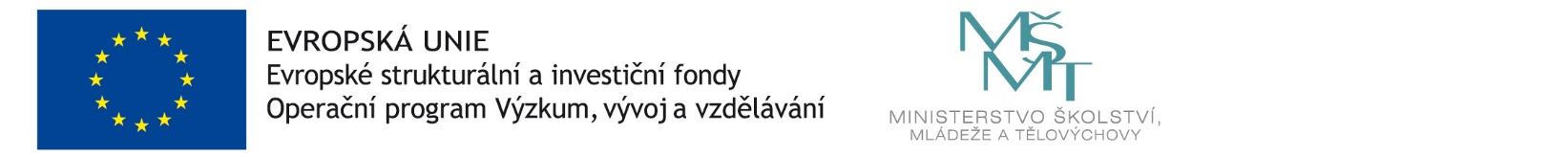 